                                                                                                          Rok akademicki 2022/2023 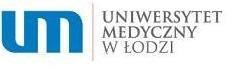                                                                                                   ................................................................................  Nazwisko i imię studenta.............................                      nr indeksu Karta i program praktyk wakacyjnych dla studentów I roku  Oddziału Lekarskiego Uniwersytetu Medycznego w Łodzi Organizacja praktyk Praktyki wakacyjne w zakresie „Opieka nad chorym” są obowiązkowe i trwają 4 tygodnie (120 godzin). Praktyki organizowane są w obrębie oddziału szpitalnego. Za odbycie i zaliczenie praktyk przypisywane są 4 p. ECTS.  Zaliczenie praktyk potwierdza w niniejszej karcie praktyk ordynator lub osoba przez niego upoważniona na podstawie obecności i nabytych umiejętności. Cele i zadania szkolenia praktycznego w zakresie opieki nad chorym Zapoznanie się: ze strukturą i organizacją lecznictwa zamkniętego – szpitala, z zasadami pracy w zespole wieloprofesjonalnym, uczestnictwo w pracy zespołu pielęgniarskiego w oddziale szpitalnym, z prawami pacjenta, z zasadami postępowania w przypadku rozpoznania/kontaktu z chorobą zakaźną,                       • z zasadami prowadzenia dokumentacji szpitalnej. Zdobycie umiejętności w zakresie podstawowych czynności pielęgniarskich. Asystowanie przy przeprowadzaniu procedur medycznych. Efekty kształcenia Po ukończeniu praktyk student: zna zakres kompetencji i obowiązków personelu pielęgniarskiego, zna zasady prowadzenia dokumentacji szpitalnej i potrafi prowadzić dokumentację pielęgniarską (w tym kartę obserwacyjną, epidemiologiczną, profilaktyki przeciwodleżynowej, przeciwkrzepliwej, przeciwbólowej, intensywnego nadzoru, bilans płynów, założenie i zakończenie historii choroby), ·· potrafi wykonać samodzielnie: pomiar temperatury ciała, o pomiar tętna o nieinwazyjny pomiar ciśnienia tętniczego, o monitorowanie parametrów życiowych przy pomocy kardiomonitora i pulsoksymetrii, podanie tlenu z wykorzystaniem metod tlenoterapii biernej. Student potrafi wykonać pod nadzorem: pobranie i zabezpieczenie materiału do badań diagnostycznych w tym mikrobiologicznych, wstrzyknięcia dożylne, domięśniowe i podskórne,  kaniulację żył obwodowych, pobranie obwodowej krwi żylnej,   pobranie arterializowanej krwi włośniczkowej cewnikowanie pęcherza moczowego, enemę, proste testy paskowe i pomiar stężenia glukozy we krwi, wykonanie zapisu standardowego elektrokardiogramu spoczynkowego,  zabiegi pielęgnacyjne W czasie praktyk student asystuje przy przeprowadzaniu i poznaje na poziomie „wie jak wykonać” procedury i zabiegi medyczne zależne od profilu oddziału, np. : przetaczaniu preparatów krwi i krwiopochodnych, drenaż jamy opłucnowej, nakłucie worka osierdziowego, nakłucie jamy otrzewnowej, nakłucie lędźwiowym, biopsja cienko- i gruboigłowa, testy naskórkowe, próby śródskórne i skaryfikacyjne, kardiowersja elektryczna i defibrylacja serca, zgłębnikowanie i płukanie żołądka, pobieranie krwi tętniczej, wprowadzenie rurki ustno-gardłowej. Student nabywa podstawowych kompetencji w zakresie: pracy w zespole, komunikowania się z pacjentem oraz ze współpracownikami,  udzielanie informacji zwrotnej i wsparcia, przestrzegania postaw profesjonalnych i wzorców etycznych w działaniach zawodowych.  Poświadczam odbycie praktyki oraz osiągnięcie wyżej opisanych efektów kształcenia:   od ................................ do ................................. Zaliczam praktyki na ocenę……………………………………………….. Skala ocen 5,0 – bardzo dobry 4,5 – ponad dobry  4,0 – dobry 3,5 – dość dobry  3,0 – dostateczny  2,0 – niedostateczny Ocena opisowa w zakresie wiedzy, umiejętności oraz zachowań profesjonalnych………………………………..              	 	                     ….………………………… pieczątka jednostki 	 	 	 	                      pieczątka imienna Ankieta oceniająca podmiot prowadzący praktyki Student (Imię i nazwisko, nr indeksu)……………………………………………………………………………………………….Miejsce odbywania praktyk:…………………………………………………………………………………………………………………………………………………………………………Opiekun praktykWykazywał zainteresowanie praktykantem, tłumaczył, pokazywał, angażował praktykanta do pracy z pacjentem Praktyki pozwoliły na rozwój umiejętności praktycznych Miejsce odbywania praktyk godne poleceniaUwagi własne co do miejsca odbywania praktyk/opiekuna praktyk:…………………………………………………………………………………………………………………………………………………………………………………………………………………………………………………………………………………………………………………………………………………………………………………………………………………………………………					Podpis studenta…………………12345zdecydowanie nieraczej nieprzeciętnieraczej takzdecydowanie tak12345zdecydowanie nieraczej nieprzeciętnieraczej takzdecydowanie tak12345zdecydowanie nieraczej nieprzeciętnieraczej takzdecydowanie tak